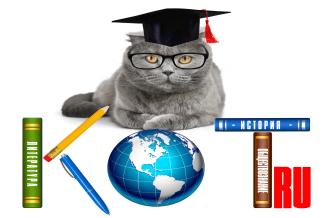 БЛАНК ОТВЕТОВДАННЫЕ УЧАСТНИКА:ОТВЕТЫ:Заполненный БЛАНК ОТВЕТОВ необходимо отправить на электронный адрес: ruskotru@mail.ruНазвание олимпиады «АНАТОМИЯ И ФИЗИОЛОГИЯ ЧЕЛОВЕКА - ДЫХАТЕЛЬНАЯ СИСТЕМА»ФИО участникаКласс/группаУчебное заведение, город (д/с, школа, ССУЗ) ФИО педагога-наставникаАдрес электронной почты педагогаАдрес электронной почты участникаНомер задания1234567891011121314151617181920